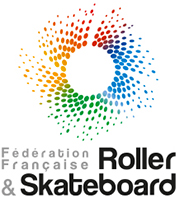 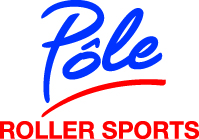 FICHE CANDIDATURE DE RECONDUCTION POLES FFRSRETOUR POUR LE  16 MAI 2021Nom :                                                                           Prénom :Pôle actuel :Adresse :	Téléphone et mail de l’athlète :Téléphone et mail des parents (si mineur) :Date de naissance :Catégorie :	                                              Club :Scolarité actuelle :						Scolarité envisagée rentrée prochaine :Mes objectifs annuels et pluriannuels :Pièce supplémentaire à fournir pour le Pôle France :Description du projet d’orientation et/ou projet professionnelVotre candidature sera soumise à une commission de sélection.Si la candidature est retenue, l’athlète s’engage à participer aux championnats de France (Indoor, piste, route, marathon) et à participer aux coupes de France piste ou route (sauf si décision contraire de l’entraîneur du pôle)Signature de l’athlète (parents si mineur)	                         Signature du président de club pour prise                                                      			                                       de connaissance : Fiche à envoyer à Thomas Boucher / thomas.boucher@ffroller-skateboard.com / 06 72 08 16 85  avant le 16 mai 2021